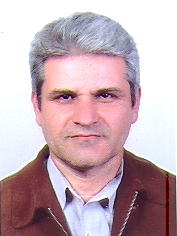 دانشیار - دانشگاه تهرانمحمدرضا ترکیتلفن دفتر:  +98 (21)پست الکترونیکی: mtorki@ut.ac.irتحصیلاتPh.D ,1379,زبان وادبیات فارسی,تهران
M.S,1375,زبان وادبیات فارسی,پژوهشگاه علوم انسانی و مطالعات فرهنگی
کارشناسی,1371,زبان وادبیات فارسی,تهران
زمینههای تخصصیو حرفهایسوابق کاري و فعالیت های اجراییعضو هیات ممیزه مشترک فرهنگستان های جمهوری اسلامی-(1400-1400)
عضو گروه تخصصی  زبان و ادبیات فارسی-(از 1396)
شورای علمی و برنامه ریزی گسترش ربان فارسی و ایرانشناسی-(از 1395)
همکاری در تعریف نگاری فرهنگ جامع زبان فارسی-(1394-1395)
عضو هیات ممیزه پژوهشگاه-(1393-1397)
نمالینده  وزیر در هیات ممیزه پژوهشگاه علوم انسانی و مطالعات فرهنگی-(1392-1393)
عضو  گروه زبان و ادبیات جشنواره فارابی-(از 1392)
کارگروه  تخصصی ادبیات-(از 1390)
عضویت درگروه زبان و ادبیات فارسی  شورای کتب علوم انسانی-(از 1389)
عضو سیاست گذاری دومین جشنواره شعر-(از 1386)
فعالیت های علمیمقالات- اهمیت شرح محمّد بن قوام بلخی در فهم مضامین مخزن‌الاسرار نظامی. ترکی محمدرضا, خاتمیان عاطفه (1399)., متن پژوهی ادبی, 3(85).

- تحلیل ساختار روایی داستان خسرو و شیرین نظامی. اظهری محبوبه, ترکی محمدرضا, مالمیر تیمور, حاجیان نژاد علیرضا (1398)., پژوهشنامه نقد ادبی و بلاغت, 8(2).

- پیشینۀ تاریخی و تحلیلیِ بحث دربارۀ انواع ادبی تا پایان قرن هفتم. ترکی محمدرضا, فرحی یزدی آسیه, هادی روح اله (1398)., ادب فارسی, 9(1).

- نقد و بررسی شرح سودی بر دیوان حافظ. علاقبندراد شیما, ترکی محمدرضا (1398)., مطالعات آسیای صغیر, 1(7), 69-98.

- انتقاد اجتماعی و بازی آیرونی در ذهن و زبان سنایی. هادی روح اله, گلچین میترا, ترکی محمدرضا, رحمانی فر سیما (1398)., مطالعات زبانی و بلاغی, 10(19).

- نگرش انتقادی به آرای سبک‌شناسان دربارة سبک ارانی. حسینی وردنجانی محسن, مرتضایی سید جواد, ترکی محمدرضا, صالحی نیا مریم (1398)., پژوهشنامه انتقادی متون و برنامه های علوم انسانی, 19(3), 259-284.

- بازنگری در تاریخ استقلال فن بدیع در بلاغت اسلامی. جلیلی تقویان مصطفی, هادی روح اله, ترکی محمدرضا, نوروزی علی (1398)., جستارهای ادبی (نوین), 51(202).

- منشآت عربی خاقانی شروانی. ترکی محمدرضا (1397)., ادب فارسی, 8(2).

- ادبیات انقلاب اسلامی. ترکی محمدرضا (1397).

- تشخُّص ادبی در دیدگاه ادیبان مسلمان. حسینی وردنجانی محسن, مرتضایی سید جواد, ترکی محمدرضا, صالحی نیا مریم (1397)., کهن نامه ادب پارسی, 9(1), 55-81.

- تاریخ و علت درگذشت خاقانی شروانی. ترکی محمدرضا (1397)., نامه فرهنگستان-فرهنگستان زبان و ادب فارسی, 16(4).

- استعاره در غزلیات حافظ از منظر ترجمه های عربی آن به قلم الشواربی و شبلی. طهماسبی عدنان, یوسفی عطیه, ترکی محمدرضا, فرحزاد فرزانه (1396)., فصلنامه مطالعات ترجمه, 15(60), 37-53.

- تصحیح مجدد برخی عبارات آشفته در نامه های خاقانی. ترکی محمدرضا, دامن کش موسی (1396)., پژوهشنامه نقد ادبی و بلاغت, 6(2), 75-91.

- آیرونی در ذهن و زبان ناصر خسرو. هادی روح اله, ترکی محمدرضا, گلچین میترا, رحمانی فر سیما (1396)., نقد ادبی, 10(40).

- کتاب یا نقد گمراه کننده؟. ترکی محمدرضا (1395)., فصلنامه نقد کتاب ادبیات, 2(8).

- طرز انوری در غزل ها و رباعی ها با تکیه بر ویژگی های نحوی. ترکی محمدرضا, رجبی سمیه (1395)., ادب فارسی, 6(2), 40-21.

- نقد و تکمله‌ای بر مباحث تاریخی مطرح‌شده پیرامون زندگی و شخصیّت خاقانی شروانی در ارمغان صبح. ترکی محمدرضا (1395)., پژوهشنامه انتقادی متون و برنامه های علوم انسانی, 16(42).

- جرومنجر ادبی در هنگامه ضعف روش و مقاومت در برابر دیدگاههای تازه. ترکی محمدرضا (1395)., ماهنامه گزارش میراث،تخصصی اطلاع رسانی در حوزه تصحیح انتقادی متون نسخه شناسی و مباحث ایراانشناسی, 3(74/75).

- بررسی ویزگی های کلام ترانه سنتگرا و ترانه نوین فارسی از تاسیس رادیو (1319) تا 1357. محمدیان عمران فرشته, ترکی محمدرضا (1394)., ادبیات پارسی معاصر, 5(4), 128-101.

- پیشگامان شعر فارسی یا پیشگامان نظم فارسی؟. ترکی محمدرضا (1394)., ماهنامه گزارش میراث،تخصصی اطلاع رسانی در حوزه تصحیح انتقادی متون نسخه شناسی و مباحث ایراانشناسی, 2(5 /6), 129/ 139.

- تاریخ و شمار سفرهای حج خاقانی. ترکی محمدرضا, اظهری محبوبه (1394)., نامه فرهنگستان-فرهنگستان زبان و ادب فارسی, 15(57), 62 تا 87.

- لوح؛ درنگی در مفاهیم و مؤلفه های ادبیات انقلاب و ادبیات انقلاب اسلامی. ترکی محمدرضا (1394)., شعر, 3(76), 22-39.

- شادی آبادی و شرح او بر دیوان انوری. ترکی محمدرضا, اسکندری علی اصغر (1394)., شبه قاره ؛ ویژه نامه نامه فرهنگستان زبان و ادب فارسی, اول(3), 115-132.

- قید زمان "همیشه" در زبان فارسی. ترکی محمدرضا (1393)., دستور (ویژه نامه- نامه فرهنگستان), 1(10), 65-78.

- یک ممدوح ناشناخته خاقانی و نکته ای مهم درباره نسخه لندن. ترکی محمدرضا (1393)., ادب فارسی, سال 4(2), 41-60.

- کمال الدین اسماعیل اصفهانی. ترکی محمدرضا (1393).

- نقد و شرح قصاید خاقانی و پاسخ به استعلامات و ابهامات استاد استعلامی(بخش سوم). ترکی محمدرضا (1392)., کتاب ماه ادبیات, 17(81), 38-60.

- نقد و شرح دیوان خاقانی و پاسخ به استعلامات و ابهامات استاد استعلامی(بخش دوم). ترکی محمدرضا (1392)., کتاب ماه ادبیات, 17(80), 40-56.

- تحلیل سروده هایی از خاقانی شروانی از رهگذر نقد جام عروس خاوری. ترکی محمدرضا (1392)., پژوهشنامه انتقادی متون و برنامه های علوم انسانی, 6(28).

- نقد و شرح قصاید خاقانی و پاسخ به استعلامات و ابهامات استاد استعلامی(بخش اول). ترکی محمدرضا (1392)., کتاب ماه ادبیات, 17(79), 18-37.

- •شگردهای طنزآفرینی خاقانی. ترکی محمدرضا, دامن کش موسی (1392)., ادب فارسی, 3(1), 111-130.

- نقد و تکمله ای بر "سراچه آوا و رنگ". ترکی محمدرضا (1391)., فصلنامه پژوهش و نگارش کتب دانشگاهی (سخن سمت سابق), 16(27), 121-146.

- میان خانه جهان. ترکی محمدرضا (1390)., ادب فارسی, 1(193).

- ای مدنی برقع مکی نقاب. ترکی محمدرضا (1390)., نامه فرهنگستان-فرهنگستان زبان و ادب فارسی, 12(1), 38-44.

- آویختن تازیانه. ترکی محمدرضا (1389)., نامه فرهنگستان-فرهنگستان زبان و ادب فارسی, 11(1), 25-32.

- مدخل خاقانی شروانی. ترکی محمدرضا (1388).

- دریافته هایی ازدیوان خاقانی. ترکی محمدرضا (1388)., ادب فارسی, 1(1), 21-35.

- دوباره کاری وشتابزدگی درتصحیح هفت دیوان محتشم کاشانی. ترکی محمدرضا (1384)., نامه فرهنگستان-فرهنگستان زبان و ادب فارسی, 7(3), 90-107.

- بربساط غزل خاقانی. ترکی محمدرضا (1384)., نامه فرهنگستان-فرهنگستان زبان و ادب فارسی, 7(2), 100-112.

- رسول ماه. ترکی محمدرضا (1384)., مطالعات باستان شناسی, 56(173), 145-152.

کنفرانس ها- چیستی ادبیات پایداری. ترکی محمدرضا (1399)., اولین همایش ملی بررسی ابعاد مختلف دستاوردهای دفاع مقدس, 5-6 بهمن, رشت, ایران.

- بررسی و تحلیل شخصیت زن  از منظر خاقانی شروانی. ترکی محمدرضا (1399)., دهمین همایش ملی پژوهش های زبان و ادبیات فارسی, 20-25 آذر, تهران, ایران.

- جریان های معاصر شعر فارسی و مسئله تعامل با سنت. ماحوزی زهرا, ترکی محمدرضا (1394)., همایش بین المللی جستارهای ادبی، زبان و ارتباطات فرهنگی, 15-16 بهمن, بوشهر, ایران.

- قصیده  شاهد جان از خاقانی و ممدوح آن. ترکی محمدرضا (1392)., هفتمین  همایش پژوهش های زبان وادبیات فارسی, 20-24 بهمن, تهران, ایران.

- سنائی یکی از کلیدهای فهم دقیق خاقانی. ترکی محمدرضا (1392)., همایش بین المللی غزنه و زبان و ادب فارسی, 10-10 اردیبهشت, تهران, ایران.

کتب - پرنیان صبح. ترکی محمدرضا (1399).

- مقاله نامه توصیفی ادبیات انقلاب اسلامی و دفاع مقدس. ترکی محمدرضا (1398).

- سر سخنان نغز خاقانی بخش دوم قصاید 34 تا 66. ترکی محمدرضا (1398).

- سر سخنان نغز خاقانی. ترکی محمدرضا (1398).

- پیش گامان شعر فارسی. ترکی محمدرضا (1398).

- پس از سکوت تا کوچ. ترکی محمدرضا (1396).

- سخن عشق (جشن نامه دکتر حسن انوری). ترکی محمدرضا (1395).

- نقد صیرفیان( فراز و فرود خاقانی شناسی معاصر). ترکی محمدرضا (1394).

- مقاله مرد درد در کتاب زندگینامه و خدمات علمی و فرهنگی قیصر امین پور. ترکی محمدرضا (1393).

- تاریخ و تطور علوم بلاغت. ترکی محمدرضا (1383).

مجلاتپایان نامه ها و رساله ها- سیر تحول طنز مطبوعاتی در یکصد سال اخیر ایران از دیدگاه ادبی، فرحناز محمدی، محمدرضا ترکی، دکتری،  1401/6/29 

- شرح دشواری‌های دیوان اشعار کلیم کاشانی، صالح دوروند، محمدرضا ترکی، کارشناسی ارشد،  1401/6/28 

- تصحیح انتقادی میامن الترجمان و مونس الانسان محمود بن حسن قاضی اعرج، فرزانه خلیل پور، محمدرضا ترکی، دکتری،  1400/8/26 

- بررسی متون آموزش زبان فارسی در شبه قاره، احسان اله شکراللهی، محمدرضا ترکی، دکتری،  1400/6/21 

- بررسی تطبیقی/ محتوایی قصاید خاقانی و بدرشروانی، نفیسه سادات زرین قلم، محمدرضا ترکی، کارشناسی ارشد،  1400/12/15 

- نقش نثر و شعر ادبیات فارسی بر کتیبه های سنگی در پاکستان (گورستان ملکی) ایالت سنده، سیداسدعلی کاظمی، محمدرضا ترکی، دکتری،  1399/12/12 

- فرهنگ جغرافیایی دفاع مقدس در شعر معاصر، احمد مولوی، محمدرضا ترکی، کارشناسی ارشد،  1398/6/27 

- نقد و بررسی ساختار شناسانه ی رمان های عتیق رحیمی، سید علی موسوی مشکات، محمدرضا ترکی، دکتری،  1398/6/23 

- تحول معنای و بسامدی وام واژه های عربی در سبک های عراقی و هندی با تکیه بر حافظ و صائب، نرگس گنجی، محمدرضا ترکی، کارشناسی ارشد،  1398/6/23 

- بررسی شرح های کتاب مفتاح العلوم از قرن هفتم تا قرن نهم، مصطفی جلیلی تقویان، محمدرضا ترکی، دکتری،  1398/4/30 

- نقدو بررسی شرح سودی بر دیوان حافظ، شیما علاقبندراد، محمدرضا ترکی، دکتری،  1398/11/28 

- بررسی کارکرد تکرار آغازین (ردیف آغازی) در شعر فارسی از آغاز تا پایان قرن 9، علی پاک بین جو، محمدرضا ترکی، کارشناسی ارشد،  1398/10/24 

- رابطه ساختار و درونمایه در ادبیات داستانی دفاع مقدس، محبوبه بانی مهجور، محمدرضا ترکی، دکتری،  1398/10/24 

- نقد و بررسی شرح محمدبن قوام بلخی بر مخزن الاسرار نظامی(همراه با مقایسه و تطبیق با دیگر شروح مخزن الاسرار)، عاطفه خاتمیان، محمدرضا ترکی، دکتری،  1398/10/17 

- ارزشیابی کیفی ترجمه ی عربی اشعار فارسی بر اساس نظریه ی گرایش های ریخت شکنانه آنتوان برمن ( مورد مطالعه ترجمه ی جبرئیل المخلع از گلستان سعدی ، ترجمه ی عبدالعزیز مصطفی بقوش از هفت پیکر نظامی و ترجمه ی عمر الشبلی از دیوان حافظ، محمد مهنی عبدالرضا اللامی، محمدرضا ترکی، دکتری،  1397/9/20 

- نقد و تحلیل پیوند شگرد و درونمایه در مجموعه داستان های دهه هشتاد و نود، فاطمه سلطانشاهی، محمدرضا ترکی، دکتری،  1397/6/31 

- سبک شناسی ترانه های (رهی معیری) و (معینی کرمانشاهی)، اسما باگا، محمدرضا ترکی، کارشناسی ارشد،  1397/5/29 

- سبک شناسی انواع شعری در دیوان خاقانی (بررسی و تحلیل تفاوت های سبکی خاقانی در انواع مختلف شعری دیوان)، آسیه فرحی یزدی، محمدرضا ترکی، دکتری،  1397/11/30 

- بررسی و تحلیل مضامین مشترک عرفانی و فلسفی غالب دهلوی و اقبال لاهوری، شکیله رفیق، محمدرضا ترکی، دکتری،  1397/11/29 

- تحلیل شخصیت در آثار احمد دهقان(با توجه به مولفه ها و شاخصه های رزمنده انقلابی در ادبیات دفاع مقدس، میرشمس الدین فلاح هاشمی نسب، محمدرضا ترکی، کارشناسی ارشد،  1397/11/28 

- بررسی و تحلیل رمان- خاطره در دوران دفاع مقدس با تکیه بر کتاب های من زنده ام، خط مقدم، دا، فاطمه کوشکستانی، محمدرضا ترکی، کارشناسی ارشد،  1397/11/21 

- تصحیح جاده العاشقین براساس پنج تا نسخ خطی و با مقدمه و تعلیقات اثر شریف الدین حسین خوارزم، فاطمه فیاض، محمدرضا ترکی، دکتری،  1397/10/16 

- جایگاه نقد بلاغی در نظریه ها و مطالعات ادبی، محمد احمدی، محمدرضا ترکی، دکتری،  1396/9/25 

- ایهام در شعر قیصر امین پور، زهیر توکلی، محمدرضا ترکی، کارشناسی ارشد،  1396/7/2 

- وصف قلم (تلقی شعرای برجسته با گرایش کلامی از واژه قرآنی قلم)، وحید نعمانی، محمدرضا ترکی، کارشناسی ارشد،  1396/7/2 

- بررسی جامعه شناسی کاربرد آیرونی در اشعار ناصرخسرو و سنایی، سیما رحمانی فر، محمدرضا ترکی، دکتری،  1396/7/12 

- شخصیت و شخصیت پردازی در داستان های بلقیس سلیمانی، مریم الخطیب، محمدرضا ترکی، کارشناسی ارشد،  1396/6/5 

- استعاره در ترجمه غزلیات حافظ به عربی، عطیه یوسفی، محمدرضا ترکی، کارشناسی ارشد،  1396/6/28 

- فرهنگ موتیف های واژگانی غزلیات صائب تبریزی، محسن شفیعی قهدریجانی، محمدرضا ترکی، کارشناسی ارشد،  1396/3/22 

- بررسی ایهام و ایهام واره در دیوان خاقانی، حسین مستاجران، محمدرضا ترکی، کارشناسی ارشد،  1395/6/31 

- شرح انتقادی منشات خاقانی، موسی دامن کش، محمدرضا ترکی، دکتری،  1395/6/28 

- تالیف فرهنگ تخصصی دیوان انوری (تا پایان حرف خ)، سمیه رجبی، محمدرضا ترکی، دکتری،  1395/3/16 

- بررسی حروف مقطعه در نثر فارسی عرفانی تا قرن ششم، نرجس مردانی، محمدرضا ترکی، دکتری،  1395/12/14 

- ریشه ها وزمینه های شعر ستیزی در ادب فارسی تا پایان قرن ششم، زهره موسوی خلخالی، محمدرضا ترکی، کارشناسی ارشد،  1394/6/31 

- خاقانی و شوق خراسان، امیر افضلی، محمدرضا ترکی، کارشناسی ارشد،  1394/6/31 

- بررسی تطبیقی نوستالژی در اشعار ابوالقاسم شابی و فریدون مشیری، ماهد عارف نیا، محمدرضا ترکی، کارشناسی ارشد،  1394/6/22 

- مطالعه انتقادی و تاریخ شفاهی جریان شعر دیگر از منظر چهره های شاخص جریان های شعری پس از نیما، زهرا ماحوزی، محمدرضا ترکی، کارشناسی ارشد،  1394/6/21 

- سیمای آزادی خواهی و میهن گرایی در شعر معاصر افغانستان، عیدمحمد شیرزاد، محمدرضا ترکی، دکتری،  1394/3/31 

- روایت شناسی درگلستان سعدی، ابوالفضل صالحی مرزیجرانی، محمدرضا ترکی، کارشناسی ارشد،  1394/10/5 

- نقد و تحلیل شعر شیعی از انقلاب مشروطه تا انقلاب اسلامی، ملیحه خیری، محمدرضا ترکی، دکتری،  1394/10/5 

- نقد وبررسی تطبیقی اسالیب ادبی و مضامین شعری مظفر النواب و سیاوش کسرایی، مهدی شاهرخ، محمدرضا ترکی، دکتری،  1393/6/29 

- بررسی سیر تطور جریان ترانه سرایی در ایران از تاسیس رادیو (1319تا1357)، فرشته محمدیان عمران، محمدرضا ترکی، کارشناسی ارشد،  1393/6/29 

- تک نگاری تلمیح بررسی ساختار تلمیح و تقسیم بندی انواع آن با تیکه برشعر تنی چند از شاعران کلاسیک و معاصر، غلام حسین فهندزی سعدی، محمدرضا ترکی، کارشناسی ارشد،  1393/6/23 

- پیام های انسانی و جهانی شعر انقلاب، غزاله صباغیان طوسی، محمدرضا ترکی، کارشناسی ارشد،  1392/6/31 

- بررسی تاثیر غزل خاقانی برغزلیات شمس، راحله محمودی، محمدرضا ترکی، کارشناسی ارشد،  1392/6/31 

- کتابشناسی تاریخی - انتقادی- برگزیده تحقیقات پیرامون سبک هندی، نسیم محمدی، محمدرضا ترکی، کارشناسی ارشد،  1392/2/25 

- بلاغت ساختارهای نحوی در غزلیات شمس تبریزی ( با تکیه برکارکردهای ساخت ندایی)، سمیرا قیومی، محمدرضا ترکی، دکتری،  1392/12/14 

- طنز در تصوف خراسان با بررسی  طنز در آثار واقوال بجا مانده از بایزید بسطامی، ابوسعید ابوالخیر و ابوالحسن خرقانی ، فرزانه پورقناد، محمدرضا ترکی، کارشناسی ارشد،  1392/11/30 

- طنز و شگردهای آفرینش آن در دیوان خاقانی، موسی دامن کش، محمدرضا ترکی، کارشناسی ارشد،  1391/6/29 

- تصحیح جلد اول لطایف اشرفی ، سارا وزیرزاده، محمدرضا ترکی، دکتری،  1390/7/13 

- بررسی و شرح حال نویسی در خصوص عرفان و صوفیان، سیما رحمانی فر، محمدرضا ترکی، کارشناسی ارشد،  1390/6/29 

- بررسی عناصر شعری و ساختار فنی شعر عبدالرحمن شکری با نگاهی به آرا ء نقدی او، علی اکبر نورسیده، محمدرضا ترکی، دکتری،  1390/6/29 

- بازتاب رابطه تصوف اسلامی و سیاست در متون منثور از آغاز تا پایان قرن هفتم، مهدی حیدری، محمدرضا ترکی، کارشناسی ارشد،  1390/6/29 

- تحلیل انتقادی ترکیبات برهان قاطع و فرهنگ جهانگیری، مجید منصوری، محمدرضا ترکی، دکتری،  1390/3/21 

- بررسی دیدگاه پنج تن از شاعران معاصر، سمیه برنابلداجی، محمدرضا ترکی، کارشناسی ارشد،  1390/10/28 

- معارف گیاهی دیوان منوچهری بر پایه علوم قدیمه.اعتقادات کهن و دواوین قدما، محمود رحیمی، محمدرضا ترکی، کارشناسی ارشد،  1389/9/15 

- زبان فارسی در دنیای مجازی: بررسی ویژگی های نثر وبلاگی، الهام سلمانی فروغی، محمدرضا ترکی، کارشناسی ارشد،  1389/9/13 

- تصحیح انتقادی مکاتیب قطب محیی با مقدمه و تعلیقات، مریم دانشگر، محمدرضا ترکی، دکتری،  1389/6/31 

- مقایسه اشعار عاشقانه احمد شاملو و نزار قبانی از نظر مضامین فکری و صور خیال، بشری سادات طباطبایی واعظ، محمدرضا ترکی، کارشناسی ارشد،  1389/6/22 

- بررسی تحولات وزن شعر نو معاصر ایران، مهدی ماستری فراهانی، محمدرضا ترکی، کارشناسی ارشد،  1389/4/30 

- ((نقد و تحلیل ادبیات  پایداری در سروده های قیصر امین پور ، سید حسن حسینی و سلمان هراتی))، حامد صلاحی، محمدرضا ترکی، کارشناسی ارشد،  1389/4/30 

- پزوهشی جنسیت گرایانه در ادبیات داستانی کودک و نوجوان( با تحلیل آثار فانتزی پس از انقلاب )، عاطفه جمالی، محمدرضا ترکی، دکتری،  1389/4/16 

- بررسی سیمای شهر در شعر فارسی و عربی معاصر، رامز اللیوا، محمدرضا ترکی، دکتری،  1389/12/23 

- بررسی تطبیقی شعر مهدی اخوان ثالث و عبدالوهاب البیاتی، شیوا متحد، محمدرضا ترکی، کارشناسی ارشد،  1389/11/30 

- گونه های نو آوری و هنجار گریزی در قافیه غزل امروز، سیدهانی رضوی، محمدرضا ترکی، کارشناسی ارشد،  1388/9/11 

- تصحیح دفتر اول از کتاب انیس القلوب(منظومه ای از قرن ششم در تاریخ پیامبران)، علی رضا امامی، محمدرضا ترکی، دکتری،  1388/7/7 

- بررسی تاثیر پذیری سه کتاب شرح تعرف و طبقات الصوفیه و کشف المحجوب هجویری از کلام علوی، حسین حسنی درگاه، محمدرضا ترکی، کارشناسی ارشد،  1388/6/31 

- تصحیح شرح شادی آبادی بر دیوان انوری، اصغر اسکندری، محمدرضا ترکی، کارشناسی ارشد،  1388/6/31 

- بررسی تطبیقی شعر معاصر ایران و پاکستان، سیدسکندرعباس زیدی، محمدرضا ترکی، دکتری،  1388/4/28 

- بررسی الگوهای غیر معیار زبان در کتابهای درسی دانشگاهی رشته های علوم پایه و فنی مهندسی، اشرف سراج، محمدرضا ترکی، کارشناسی ارشد،  1387/12/20 

- بررسی و تحلیل ساختاری شعر خاقانی، سیدغلامرضا غیبی، محمدرضا ترکی، دکتری،  1386/12/21 

- نقیضه(کلیات و نمونه ها)به عنوان تکمله ای بر کار مهدی اخوان ثالث، زهرا صابری تبریزی، محمدرضا ترکی، کارشناسی ارشد،  1386/12/20 

- رویکرد حماسی اشعار عاشورایی معاصر، شیما باقرپورطهرانی، محمدرضا ترکی، کارشناسی ارشد،  1386/12/19 

